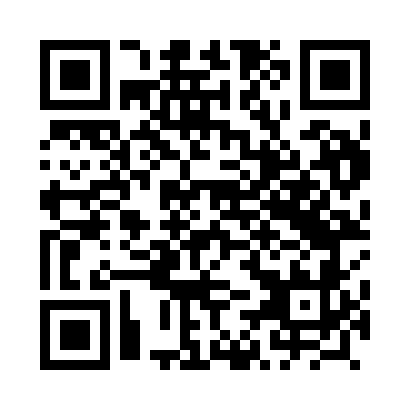 Prayer times for Nidowo, PolandMon 1 Apr 2024 - Tue 30 Apr 2024High Latitude Method: Angle Based RulePrayer Calculation Method: Muslim World LeagueAsar Calculation Method: HanafiPrayer times provided by https://www.salahtimes.comDateDayFajrSunriseDhuhrAsrMaghribIsha1Mon4:076:1512:475:137:209:202Tue4:046:1312:475:147:229:233Wed4:016:1012:475:167:249:264Thu3:576:0812:465:177:269:285Fri3:546:0512:465:197:289:316Sat3:516:0312:465:207:309:337Sun3:486:0112:465:217:329:368Mon3:445:5812:455:237:339:399Tue3:415:5612:455:247:359:4210Wed3:375:5312:455:257:379:4411Thu3:345:5112:445:267:399:4712Fri3:305:4912:445:287:419:5013Sat3:275:4612:445:297:439:5314Sun3:235:4412:445:307:459:5615Mon3:195:4112:435:327:479:5916Tue3:165:3912:435:337:4810:0217Wed3:125:3712:435:347:5010:0518Thu3:085:3412:435:357:5210:0819Fri3:045:3212:435:377:5410:1220Sat3:005:3012:425:387:5610:1521Sun2:565:2812:425:397:5810:1822Mon2:525:2512:425:408:0010:2223Tue2:485:2312:425:418:0110:2524Wed2:445:2112:425:438:0310:2925Thu2:405:1912:415:448:0510:3226Fri2:355:1612:415:458:0710:3627Sat2:315:1412:415:468:0910:4028Sun2:305:1212:415:478:1110:4429Mon2:295:1012:415:488:1310:4530Tue2:285:0812:415:508:1510:46